Г Л А В А   А Д М И Н И С Т Р А Ц И И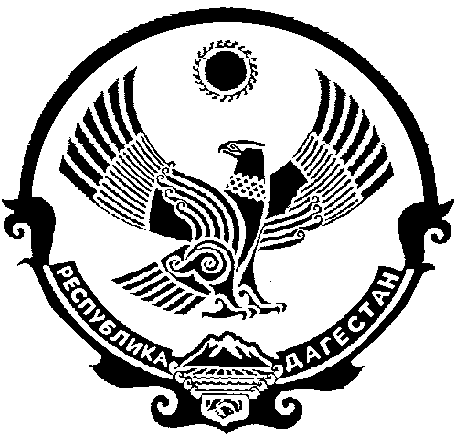 М У Н И Ц И П А Л Ь Н О Г О    Р А Й О Н А«ЛЕВАШИНСКИЙ РАЙОН»  ПОСТАНОВЛЕНИЕ   №54от 27 марта 2018 годас. Леваши Об общественной комиссии  по оценке  предложений  заинтересованных лиц, осуществлению контроля  за реализацией муниципальной  программы  «Формирование современной городской среды в МР «Левашинский район» на 2019-2024 годы»      В соответствии с Федеральным законом  от 6 октября 2003 года №131-ФЗ» Об общих принципах организации местного самоуправления  в Российской Федерации», Постановлением Правительства  Российской Федерации от  10 февраля 2017 года №169 с изменениями утвержденными Постановлением Правительства РФ  от 9 февраля 2019 года №106, «Об утверждении Правил предоставления  и распределения  субсидий из  федерального бюджета  бюджетам субъектов Российской Федерации на поддержку государственных программ субъектов  Российской Федерации и муниципальных программ  формирование современной городской среды», приказом  Министерства строительства и ЖКХ РФ от 18 марта 2019 года №162  «Об утверждении методических рекомендаций по подготовке государственных программ  субъектов Российской Федерации  и муниципальных программ  формирования современной городской среды в рамках реализации  федерального проекта  «Формирование  комфортной  городской среды», администрация, руководствуясь уставом  МР «Левашинский район»ПОСТАНОВЛЯЮ:   Утвердить состав общественной комиссии по оценке предложений заинтересованных лиц, осуществлению контороля за реализацией муниципальной программы «Формирование современной городской средыв МР «Левашинский район» на 2019-2024 годы», согласно  приложения  №1.   Опубликовать настоящее постановление  на официальном сайте  администрации  МР «Левашинский район» в сети «Интернет».  Контороль за исполнением  настоящего постановления возложить  на зам.Главы администрации МР «Левашинский район» Ибрагимова Г.И.  Глава АдминистрацииМР «Левашинский район» 					              Ш. ДабишевПриложение  №1 К ПостановлениюГлавы администрации МР «Левашинский район»От  27 марта 2019 года №54КОМИССИЯЗам. Главы администрации МР «Левашинский район , председатель комиссии- Ибрагимов Г.И.Нач. ОСА и ЖКХ МР «Левашинский район»,  зам. председателя комиссии- Магомедов М.У.Члены комиссии:Зам. начальника ОСА и ЖКХ – Муртузалиев М.МГлавный инженер ОСА и ЖКХ- Исаев И.М.Председатель  собрания депутатов МР «Левашинский район- Алибеков Ю.Р.Председатель Женсовета МР «Левашинский район Васкаева Р.Преддседатель совета старейшин- Магомедов А.А.Глава МО с. Леваши  Гасанов К.О.Депутат   МО  «село Леваши»   Магомедов И.И.Пом. Главы МР «Левашинский район Гаджимагомедов С.М.